ПРОТОКОЛ № _____Доп. Вр.                    в пользу                                           Серия 11-метровых                    в пользу                                            Подпись судьи : _____________________ /_________________________ /ПредупрежденияУдаленияПредставитель принимающей команды: ______________________ / _____________________ Представитель команды гостей: _____________________ / _________________________ Замечания по проведению игры ______________________________________________________________________________________________________________________________________________________________________________________________________________________________________________________________________________________________________________________________________________________________________________________________________________________________________________________________________________________________________________________________Травматические случаи (минута, команда, фамилия, имя, номер, характер повреждения, причины, предварительный диагноз, оказанная помощь): _________________________________________________________________________________________________________________________________________________________________________________________________________________________________________________________________________________________________________________________________________________________________________________________________________________________________________Подпись судьи:   _____________________ / _________________________Представитель команды: ______    __________________  подпись: ___________________    (Фамилия, И.О.)Представитель команды: _________    _____________ __ подпись: ______________________                                                             (Фамилия, И.О.)Лист травматических случаевТравматические случаи (минута, команда, фамилия, имя, номер, характер повреждения, причины, предварительный диагноз, оказанная помощь)_______________________________________________________________________________________________________________________________________________________________________________________________________________________________________________________________________________________________________________________________________________________________________________________________________________________________________________________________________________________________________________________________________________________________________________________________________________________________________________________________________________________________________________________________________________________________________________________________________________________________________________________________________________________________________________________________________________________________________________________________________________________________________________________________________________________________________________________________________________________________________________________________________________________________________________________________________________________________________________________________________________________________________________________________________________________________________________________________________________________________________________Подпись судьи : _________________________ /________________________/ 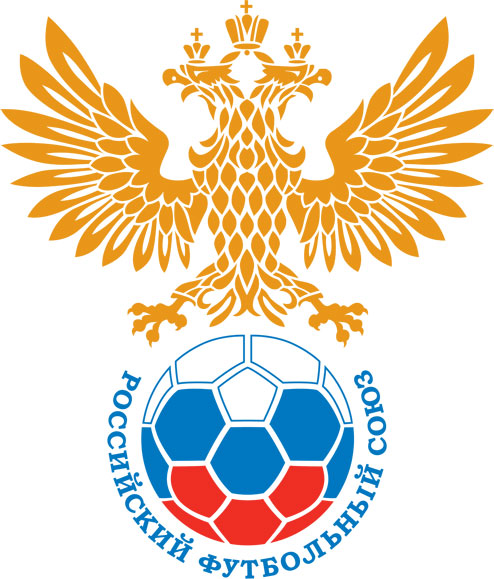 РОССИЙСКИЙ ФУТБОЛЬНЫЙ СОЮЗМАОО СФФ «Центр»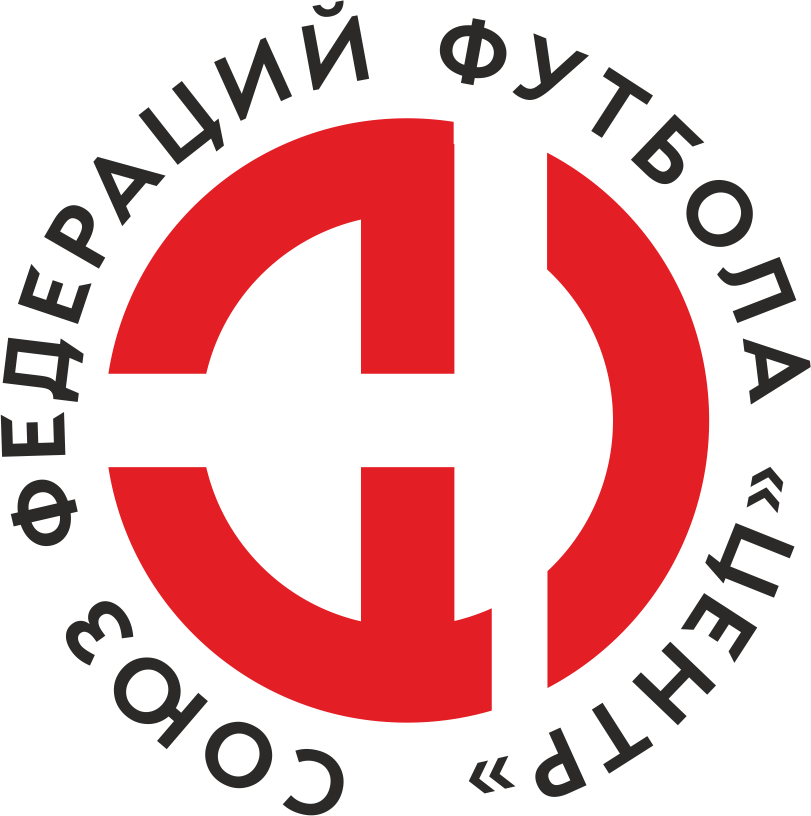    Первенство России по футболу среди команд III дивизиона, зона «Центр» _____ финала Кубка России по футболу среди команд III дивизиона, зона «Центр»Стадион «Центральный им. В.И. Ленина» (Орёл)Дата:26 октября 2019Русичи-Орёл (Орёл)Русичи-Орёл (Орёл)Русичи-Орёл (Орёл)Русичи-Орёл (Орёл)Авангард-М (Курск)Авангард-М (Курск)команда хозяевкоманда хозяевкоманда хозяевкоманда хозяевкоманда гостейкоманда гостейНачало:14:00Освещение:естественноеестественноеКоличество зрителей:550Результат:3:3в пользуНичья1 тайм:2:1в пользув пользу Русичи-Орёл (Орёл)Судья:Акулинин Дмитрий  (Тула)кат.1 помощник:Попов Дмитрий (Тула)кат.2 помощник:Прозукин Роман (Тула)кат.Резервный судья:Резервный судья:Качанов Антон (Орёл)кат.Инспектор:Иванов Максим Владимирович (Белгород)Иванов Максим Владимирович (Белгород)Иванов Максим Владимирович (Белгород)Иванов Максим Владимирович (Белгород)Делегат:СчетИмя, фамилияКомандаМинута, на которой забит мячМинута, на которой забит мячМинута, на которой забит мячСчетИмя, фамилияКомандаС игрыС 11 метровАвтогол1:0Максим Серегин Русичи-Орёл (Орёл)161:1Максим ТарасовАвангард-М (Курск)372:1Максим Серегин Русичи-Орёл (Орёл)392:2Юрий МаханьковАвангард-М (Курск)513:2Максим Серегин Русичи-Орёл (Орёл)533:3Андрей ПаршковАвангард-М (Курск)72Мин                 Имя, фамилия                          КомандаОснованиеРОССИЙСКИЙ ФУТБОЛЬНЫЙ СОЮЗМАОО СФФ «Центр»РОССИЙСКИЙ ФУТБОЛЬНЫЙ СОЮЗМАОО СФФ «Центр»РОССИЙСКИЙ ФУТБОЛЬНЫЙ СОЮЗМАОО СФФ «Центр»РОССИЙСКИЙ ФУТБОЛЬНЫЙ СОЮЗМАОО СФФ «Центр»РОССИЙСКИЙ ФУТБОЛЬНЫЙ СОЮЗМАОО СФФ «Центр»РОССИЙСКИЙ ФУТБОЛЬНЫЙ СОЮЗМАОО СФФ «Центр»Приложение к протоколу №Приложение к протоколу №Приложение к протоколу №Приложение к протоколу №Дата:26 октября 201926 октября 201926 октября 201926 октября 201926 октября 2019Команда:Команда:Русичи-Орёл (Орёл)Русичи-Орёл (Орёл)Русичи-Орёл (Орёл)Русичи-Орёл (Орёл)Русичи-Орёл (Орёл)Русичи-Орёл (Орёл)Игроки основного составаИгроки основного составаЦвет футболок: Зеленые       Цвет гетр: ЗеленыеЦвет футболок: Зеленые       Цвет гетр: ЗеленыеЦвет футболок: Зеленые       Цвет гетр: ЗеленыеЦвет футболок: Зеленые       Цвет гетр: ЗеленыеНЛ – нелюбительНЛОВ – нелюбитель,ограничение возраста НЛ – нелюбительНЛОВ – нелюбитель,ограничение возраста Номер игрокаЗаполняется печатными буквамиЗаполняется печатными буквамиЗаполняется печатными буквамиНЛ – нелюбительНЛОВ – нелюбитель,ограничение возраста НЛ – нелюбительНЛОВ – нелюбитель,ограничение возраста Номер игрокаИмя, фамилияИмя, фамилияИмя, фамилия16Максим Сафонов  Максим Сафонов  Максим Сафонов  10Андрей Мирошкин Андрей Мирошкин Андрей Мирошкин 24Дмитрий Копылов  Дмитрий Копылов  Дмитрий Копылов  5Александр Васюков  Александр Васюков  Александр Васюков  25Александр Кванин Александр Кванин Александр Кванин 23Егор Ручкин  Егор Ручкин  Егор Ручкин  22Дмитрий Меркулов Дмитрий Меркулов Дмитрий Меркулов 7Иван Щербаков Иван Щербаков Иван Щербаков 20Артём Лукша (к)Артём Лукша (к)Артём Лукша (к)14Даниил Умрихин Даниил Умрихин Даниил Умрихин 11Максим Серегин  Максим Серегин  Максим Серегин  Запасные игроки Запасные игроки Запасные игроки Запасные игроки Запасные игроки Запасные игроки 1Антон Александрин Антон Александрин Антон Александрин 12Евгений Симаков Евгений Симаков Евгений Симаков 2Александр Дурнев Александр Дурнев Александр Дурнев 6Роберти АлександриаРоберти АлександриаРоберти Александриа18Никита КрасовНикита КрасовНикита Красов15Михаил Морозов Михаил Морозов Михаил Морозов 19Данила АлехинДанила АлехинДанила Алехин17Никита НовиковНикита НовиковНикита НовиковТренерский состав и персонал Тренерский состав и персонал Фамилия, имя, отчествоФамилия, имя, отчествоДолжностьДолжностьТренерский состав и персонал Тренерский состав и персонал 1Тренерский состав и персонал Тренерский состав и персонал 234567ЗаменаЗаменаВместоВместоВместоВышелВышелВышелВышелМинМинСудья: _________________________Судья: _________________________Судья: _________________________11Дмитрий МеркуловДмитрий МеркуловДмитрий МеркуловРоберти АлександриаРоберти АлександриаРоберти АлександриаРоберти Александриа555522Максим Серегин Максим Серегин Максим Серегин Данила АлехинДанила АлехинДанила АлехинДанила Алехин6363Подпись Судьи: _________________Подпись Судьи: _________________Подпись Судьи: _________________33Андрей МирошкинАндрей МирошкинАндрей МирошкинЕвгений Симаков Евгений Симаков Евгений Симаков Евгений Симаков 7171Подпись Судьи: _________________Подпись Судьи: _________________Подпись Судьи: _________________44Александр КванинАлександр КванинАлександр КванинАлександр Дурнев Александр Дурнев Александр Дурнев Александр Дурнев 727255Даниил УмрихинДаниил УмрихинДаниил УмрихинНикита КрасовНикита КрасовНикита КрасовНикита Красов81816677        РОССИЙСКИЙ ФУТБОЛЬНЫЙ СОЮЗМАОО СФФ «Центр»        РОССИЙСКИЙ ФУТБОЛЬНЫЙ СОЮЗМАОО СФФ «Центр»        РОССИЙСКИЙ ФУТБОЛЬНЫЙ СОЮЗМАОО СФФ «Центр»        РОССИЙСКИЙ ФУТБОЛЬНЫЙ СОЮЗМАОО СФФ «Центр»        РОССИЙСКИЙ ФУТБОЛЬНЫЙ СОЮЗМАОО СФФ «Центр»        РОССИЙСКИЙ ФУТБОЛЬНЫЙ СОЮЗМАОО СФФ «Центр»        РОССИЙСКИЙ ФУТБОЛЬНЫЙ СОЮЗМАОО СФФ «Центр»        РОССИЙСКИЙ ФУТБОЛЬНЫЙ СОЮЗМАОО СФФ «Центр»        РОССИЙСКИЙ ФУТБОЛЬНЫЙ СОЮЗМАОО СФФ «Центр»Приложение к протоколу №Приложение к протоколу №Приложение к протоколу №Приложение к протоколу №Приложение к протоколу №Приложение к протоколу №Дата:Дата:26 октября 201926 октября 201926 октября 201926 октября 201926 октября 201926 октября 2019Команда:Команда:Команда:Авангард-М (Курск)Авангард-М (Курск)Авангард-М (Курск)Авангард-М (Курск)Авангард-М (Курск)Авангард-М (Курск)Авангард-М (Курск)Авангард-М (Курск)Авангард-М (Курск)Игроки основного составаИгроки основного составаЦвет футболок: белые   Цвет гетр:  белыеЦвет футболок: белые   Цвет гетр:  белыеЦвет футболок: белые   Цвет гетр:  белыеЦвет футболок: белые   Цвет гетр:  белыеНЛ – нелюбительНЛОВ – нелюбитель,ограничение возрастаНЛ – нелюбительНЛОВ – нелюбитель,ограничение возрастаНомер игрокаЗаполняется печатными буквамиЗаполняется печатными буквамиЗаполняется печатными буквамиНЛ – нелюбительНЛОВ – нелюбитель,ограничение возрастаНЛ – нелюбительНЛОВ – нелюбитель,ограничение возрастаНомер игрокаИмя, фамилияИмя, фамилияИмя, фамилия16Егор Скоробогатько Егор Скоробогатько Егор Скоробогатько 10Алексей Медведев (к)Алексей Медведев (к)Алексей Медведев (к)18Илья Ободников Илья Ободников Илья Ободников 77Дмитрий Марущенко Дмитрий Марущенко Дмитрий Марущенко 4Михаил Бабаев Михаил Бабаев Михаил Бабаев 87Никита Холявский Никита Холявский Никита Холявский 8Дмитрий Степанов Дмитрий Степанов Дмитрий Степанов 27Сергей Ярыгин Сергей Ярыгин Сергей Ярыгин 11Андрей Паршков Андрей Паршков Андрей Паршков 7Максим Тарасов Максим Тарасов Максим Тарасов 6Андрей Матвеев Андрей Матвеев Андрей Матвеев Запасные игроки Запасные игроки Запасные игроки Запасные игроки Запасные игроки Запасные игроки 13Владислав КуницынВладислав КуницынВладислав Куницын17Иван ПоздняковИван ПоздняковИван Поздняков19Кирилл КуприяновКирилл КуприяновКирилл Куприянов71Юрий МаханьковЮрий МаханьковЮрий Маханьков40Дмитрий Сергеев Дмитрий Сергеев Дмитрий Сергеев 97Игорь ГершунИгорь ГершунИгорь Гершун9Андрей ШатаевАндрей ШатаевАндрей Шатаев44Александр СолдатовАлександр СолдатовАлександр Солдатов14Денис ОрловДенис ОрловДенис ОрловТренерский состав и персонал Тренерский состав и персонал Фамилия, имя, отчествоФамилия, имя, отчествоДолжностьДолжностьТренерский состав и персонал Тренерский состав и персонал 1Тренерский состав и персонал Тренерский состав и персонал 234567Замена Замена ВместоВместоВышелМинСудья : ______________________Судья : ______________________11Дмитрий СтепановДмитрий СтепановЮрий Маханьков1622Никита ХолявскийНикита ХолявскийКирилл Куприянов24Подпись Судьи : ______________Подпись Судьи : ______________Подпись Судьи : ______________33Андрей МатвеевАндрей МатвеевИван Поздняков57Подпись Судьи : ______________Подпись Судьи : ______________Подпись Судьи : ______________44Максим ТарасовМаксим ТарасовИгорь Гершун8255Андрей ПаршковАндрей ПаршковДмитрий Сергеев 896677        РОССИЙСКИЙ ФУТБОЛЬНЫЙ СОЮЗМАОО СФФ «Центр»        РОССИЙСКИЙ ФУТБОЛЬНЫЙ СОЮЗМАОО СФФ «Центр»        РОССИЙСКИЙ ФУТБОЛЬНЫЙ СОЮЗМАОО СФФ «Центр»        РОССИЙСКИЙ ФУТБОЛЬНЫЙ СОЮЗМАОО СФФ «Центр»   Первенство России по футболу среди футбольных команд III дивизиона, зона «Центр» _____ финала Кубка России по футболу среди футбольных команд III дивизиона, зона «Центр»       Приложение к протоколу №Дата:26 октября 2019Русичи-Орёл (Орёл)Авангард-М (Курск)команда хозяевкоманда гостей